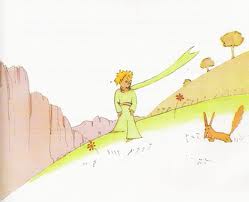 Name: _________________________Important Dates:- Friday, 2/8 – Vocabulary Test (all words are attached)- Week of Monday, 2/18 – Class time for Mystery Case File Projects if you are ready. Bring book to class!VocabularyWord		Meaning		    	 Visual CueComprehensionChapter 20:  Why is the little prince overcome with sadness when he meets the roses? ____________________________________________________________________________________________________________________________________________________________________________Chapter 21:  According to the fox, what is the importance in being tamed? What does the Little Prince begin to think? ________________________________________________________________________________________________________________________________________________________________________________Chapter 22:  Who does the Little Prince meet? Illustrate how you visualized their encounter, below.Chapter 23:  Who does the Little Prince meet? What does he sell? What does LP think of this? ____________________________________________________________________________________________________________________________________Chapter 24: Complete the comic strip below with full color detail.Chapter 25:  What is so special about the well water? ____________________________________________Do you believe that the narrator and the Little Prince truly came upon a well in the desert? If not, why do you think they believe they did?____________________________________________________________________________________________________________________________________How does the chapter end? What do you think will happen?________________________________________________________________________________________________________________________________________________________________________________AstonishmentSurprise, amazementComplex Many parts, difficultDisheveledMessyEnormousHuge, colossal ErmineA weasel whose brown fur turns white in the winterEtiquetteManners ReproachTo express disappointment, criticism, blameVanityPride, conceitObedienceThe act of obeying, to be dutifulExtinctDied out, no longer in existenceAbsurdRidiculous,strangeBalderdash NonsenseConceitedVain, proud, smugDejectionSadness, misery EphemeralShort-lived,fleeting, briefImpregnableSecure, unconquerable  PeevishIrritable, crankyResoundEcho, resonate RetortReply angrily, come back with verbally StatelyDignified, majestic VoluminousHuge, roomy“I am thirsty, too. Let us look for a well.”  I made a gesture of weariness. It is absurd to look for a well, at random, in the immensity of the desert. But, nevertheless, we started walking.He was tired. He sat down. I sat down beside him. And, after a little silence, he spoke again: “The stars are beautiful, because of a flower that cannot be seen.”I have always loved the desert. One sits down on a desert sand dune, sees nothing, hears nothing. Yet through the silence something throbs.First half of page 93As the little prince dropped off to sleep, I took him in my arms and set out walking once more. I felt deeply moved and stirred. It seemed to me that I was carrying a very fragile treasure.In the moonlight I looked at his pale forehead, his closed eyes, his locks of hair hat trembled in the wind, and I said to myself: “What I see here is nothing but a shell. What is most important is invisible.What moves me so deeply, about this lttle prince who is sleeping here, is his loyalty to a flower – the image of a rose that shines through his whole being like a flame of a lamp, even when he is asleep…I felt the need of protecting him, as if he himself were a flame that might be extinguished by a little puff of wind…And, as I walked on so, I found the well, at daybreak. 